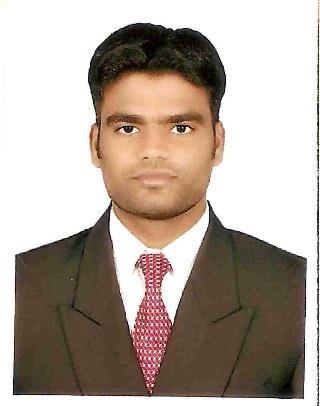 Professional ProfileA dedicated & hard working candidate with 11+ years of experience in finance, accounting & reporting.AchievementsReconciled bank accounts pending for more than 1 year.Streamlined the accounts payable & receivable processes.Cleared long outstanding of corporate customers.Career SummaryDesignation Period:	Accounts and Air Ticket Booking:	JULY 2007 to Jan 2011.East Coast Travels is travel agent in Kilakarai (Tamil Nadu) dealing in arranging Airline Ticketing / and Passport & Visa services.Job Responsibilities / Involved in:Involved in Accounts receivable, Accounts Payable, Petty cash, Cash Management, GL & Fixed Assets related responsibilities.Stellar Rent A Car LLC is rental agent in Dubai (UAE), dealing in arranging car rental services.Job Responsibilities / Involved in:Involved in Accounts receivable, Accounts Payable, Petty cash, Cash Management, GL & Fixed Assets related responsibilities.Page 1 of 2Job Responsibilities / Involved in:Accounts ReceivableProcess invoices & receipts for corporate as well as walk in clients.Scrutiny of invoices, credit /debit notes & ensuring the invoices are properly accounted & communicated to the customers without delay.Ensuring that revenues are charged to proper Line of Business / Revenue streams.Collections of dues from customer within the approved time limits & as per the credit terms.Reconciling and rectifying customer accounts.Reporting on disputed invoices to sales /marketing.Resolving the customer queries immediately via email / Telephone & personal visit.Maintaining records of all the contracts committed, payments, retentions and advances.Aging Analysis of Accounts Receivables.Payroll &Accounts PayableProcessing Payroll and staff entitlement payments.TDS calculation, service tax calculation and online payment.Accounting supplier invoices after verifying;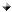 Preparing Cheques for supplier within the given due dates.Foreign inward / outward remittance.Reconciling supplier accounts periodically.Ensuring proper documentation.Aging Analysis of Accounts Payables.Month Closing, General Ledger, Fixed Assets (FA) & ReportingPreparation of financial statements &variance analysis (Actual v/s Prior Period actual and Actual v/s budget).Preparing & entering Reconciliation, Amortization, and Accrual & Rectification jvs in GL.Preparing bank reconciliation & credit card reconciliation statement on monthly basis.Cash Forecast details biweekly.Handling cash flow of the company & working with banks for overdraft facilities.Sales and profitability reports by line of business / Revenue streams.Providing KPI reports for management.Other ResponsibilitiesExtending support to team members as and when required.Providing orientation & trainings to new joiners.Education & QualificationsDegreePassing YearSpecial SubjectsBachelor of Commerce2004Management AccountingTaxationComputer / Systems KnowledgeMicrosoft OfficeProficient in Microsoft Excel, Word, Outlook & PowerPointERP / Accounting and other Systems;Working Experience in TALLYPage 2 of 2CURRICULUM VITAECURRICULUM VITAEName:HASAN HASAN Email:Hasan-393387@2freemail.com Date of Birth:13 MAY 198413 MAY 1984Nationality:IndianIndianLanguage:Tamil, English, HindiTamil, English, HindiApplying for:  Suitable post in Accounts:  Suitable post in Accounts:  Suitable post in AccountsVisa Status:Visit VisaVisit VisaDesignation:Accounts and Rental Car BookingPeriod:Feb 2011 to Sep 2018